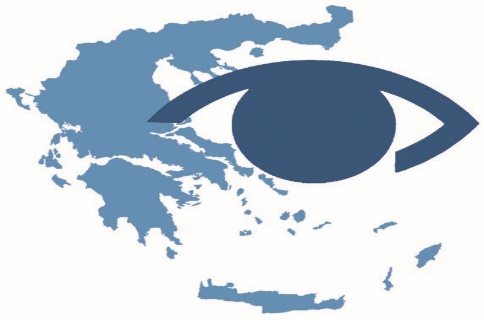 ΠΑΝΕΛΛΗΝΙΑ ΕΝΩΣΗΑΜΦΙΒΛΗΣΤΡΟΕΙΔΟΠΑΘΩΝ (Π.Ε.Α.)HELLENIC RETINA SOCIETY (H.R.S.)(εκφυλιστικών κληρονομικών παθήσεων του αμφιβληστροειδή χιτώνα της ωχράς κηλίδος και του οπτικού νεύρου) Α.Φ.Μ. 099076529-ΔΟΥ ΚΑΛΛΙΘΕΑΣΥπ’ αριθμ. 7/2016 διαταγή του Ειρηνοδικείου Καλλιθέας,  περί τροποποίησης της αριθμ. 915/1989 απόφαση αναγνώρισης του Πρωτοδικείου Αθηνών, η οποία  καταχωρήθηκε με αυξ. αριθ. 17295 στις 26/7/2016 στο βιβλίο Σωματείων του  Πρωτοδικείου Αθηνών, εγκρίθηκε το νέο Καταστατικό της Πανελλήνιας Ένωσης Αμφιβληστροειδοπαθών.Ειδική πιστοποίηση της Π.Ε.Α. ( ΝΠΙΔ-ΜΚΧ) , ως φορέα παροχής υπηρεσιών Κοινωνικής Φροντίδας σύμφωνα με την αρ. Δ23/6755/312 Υ.Α. (ΦΕΚ 870 τ Β’/16-3-2017) με ισχύ για 4 έτη.ΑΑγώνας για την Πρόληψη της ΤυφλότηταςΑτενίζοντας το Μέλλον με ΑισιοδοξίαΠανελλήνια Ένωση Αμφιβληστροειδοπαθών (Π.Ε.Α)   Η Πανελλήνια Ένωση Αμφιβληστροειδοπαθών (Π.Ε.Α.) είναι σωματείο –μη κερδοσκοπική οργάνωση, εκπροσωπεί Άτομα με Προβλήματα Όρασης (Τυφλούς & Μερικώς Βλέποντες) που πάσχουν από εκφυλιστικές κληρονομικές παθήσεις του αμφιβληστροειδή χιτώνα, της ωχράς κηλίδος και του οπτικού νεύρου. Ιδρύθηκε το 1989,αναπτύσσει σε τοπικό, εθνικό και διεθνές επίπεδο, δραστηριότητες που στοχεύουν στην ανεύρεση θεραπειών  για τις αντίστοιχες νόσους και διευκόλυνσης πρόσβασης σε αυτές, την πρόληψη της τυφλότητας, την προώθηση θεμάτων αποκατάστασης (οπτικά βοηθήματα) και ένταξης των Ατόμων με Προβλήματα Όρασης (ΑμΠΟ).  (2)Παράλληλα αναπτύσσει δραστηριότητες ενημέρωσης των ασθενών - μελών για τις ερευνητικές εξελίξεις, ευαισθητοποίησης της κοινής γνώμης για προβλήματα που αντιμετωπίζουν τα ΑμΠΟ, πληροφόρησης επιστημονικών και άλλων φορέων. Είναι μέλος της Διεθνούς Ένωσης Αμφιβλ/παθων – RETINA INTERNATIONAL, του Δικτύου για την Ηλικιακή Εκφύλιση της Ωχράς (AMD Alliance), ιδρυτικό μέλος της  Ελληνικής Ομοσπονδίας Συλλόγων  Σπανίων Νοσημάτων – Παθήσεων ( Ε.Ο.Σ.- ΣΠΑ.ΝΟ.ΠΑ.), καθώς και εταίρος του Κέντρου Σκύλων Οδηγών Ελλάδος (Σ.Ο.Ε.).Η Πανελλήνια Ένωση Αμφιβληστροειδοπαθών (Π.Ε.Α.) έχει περίπου 500 μέλη, άτομα που πάσχουν από κληρονομικές εκφυλιστικές παθήσεις του αμφ/δή χιτώνα, της ωχράς κηλίδος και του οπτικού νεύρου .Στο πλαίσιο υποστήριξης των μελών και των οικογενειών τους, έχει οργανώσει σε συνεργασία με οφθαλμολογικές κλινικές Νοσοκομείων του Ε.Σ.Υ., την υποστήριξη διενέργειας διαφόρων διαγνωστικών οφθαλμολογικών εξετάσεων για την ακριβή διάγνωση του προβλήματος όρασης και την παρακολούθηση αυτού. Παράλληλα έχει αναπτύξει συμβουλευτική σε θέματα γενετικής και προωθεί μέτρα και δράσεις για την επαγγελματική κατάρτιση κοινωνική ένταξη και αποκατάσταση των πασχόντων μελών της. Η ουσιαστικότερη και σημαντικότερη δέσμη των σκοπών και των δραστηριοτήτων του Συλλόγου, είναι η μέριμνα για την ιατρική φροντίδα των πασχόντων δηλ. πρόληψη, διάγνωση, θεραπεία αποκατάσταση κ.ά. (3)(4)ΑΠΟΛΟΓΙΣΜΟΣ ΔΡΑΣΕΩΝΗ Π.Ε.Α. σύμφωνα με τους σκοπούς του συλλόγου, αναπτύσσει μία σειρά δράσεων και συνεργασιών με φορείς που στόχο έχουν να αναπτύξουν το έργο της προσφέροντας υπηρεσίες στα μέλη της, τους ασθενείς, τις οικογένειες τους και γενικά τα άτομα με προβλήματα όρασης. Στο πλαίσιο αυτό επιτελεί το παρακάτω έργο όπως αυτό πραγματοποιήθηκε για το 2019 και σχεδιάζεται για το 2020.ΟΡΓΑΝΩΣΗ ΓΕΝΙΚΗΣ ΣΥΝΕΛΕΥΣΗΣ-ΕΚΛΟΓΕΣTo 2017 ολοκληρώθηκε η τροποποίηση του νέου καταστατικού. Τον Μάρτιο του 2020 διεξήχθησαν η Γ.Σ. και οι εκλογές του συλλόγου όπου ανέδειξαν το νέο  επταμελές Διοικητικό Συμβούλιο  με τριετή θητεία (Μαρτιος 2020 – Μαρτιος 2023)ΔΙΕΘΝΗΣ ΒΔΟΜΑΔΑ ΑΜΦΙΒΛ/ΔΟΥΣΗ τελευταία εβδομάδα του Σεπτεμβρίου αφιερώνεται στην οργάνωση εκδηλώσεων και προβολή θεμάτων που σχετίζονται με τις κληρονομικές εκφυλιστικές παθήσεις του Αμφ/δή χιτώνα ,της ωχράς κηλίδας και του οπτικού νεύρου και εορτάζεται σε διεθνές επίπεδο. Η Π.Ε.Α. συμμετείχε  με διάθεση έντυπου ενημερωτικού υλικού και διενέργεια ομιλιών στην  Οργάνωση και Ανάπτυξη Εθνικού Πιλοτικού Προγράμματος Πρόληψης και Προαγωγής της Υγείας των Ηλικιωμένων Ατόμων – ΗΠΙΟΝΗ, με θέμα για το 2019  « Πρόληψη και Διαχείριση των Αισθητηριακών Διαταραχών -  Όραση και Ακοή» Επίσης συμμετείχε στον σχεδιασμό στην οργάνωση και υλοποίηση σε συνεργασία με την Ελληνική Ομοσπονδία Συλλόγων – Σπανίων Νοσημάτων Παθήσεων (Ε.Ο.Σ. - ΣΠΑ.ΝΟ.ΠΑ.), της δράσης «ΩΡΙΩΝ» που διενεργήθηκε το Φεβρουάριο του 2020 στο πλαίσιο εορτασμού της Παγκόσμιας  Ημέρας Σπανίων Παθήσεων 29/2. Η δράση  στοχεύει στην ανάδειξη Σπανίων Παθήσεων σε συνεργασία με τον Όμιλο ιδιοκτητών Harley Davidson.ΕΠΙΣΤΗΜΟΝΙΚΗ ΣΥΜΒΟΥΛΕΥΤΙΚΗ ΕΠΙΤΡΟΠΗΗ Π.Ε.Α. έχει συγκροτήσει επιστημονική συμβουλευτική επιτροπή (ιατροβιολογική και ψυχοκοινωνική) που απαρτίζεται από 110 περίπου μέλη με την οποία συνεργάζεται για την προώθηση επιστημονικών θεμάτων. ΠΕΡΙΦΕΡΕΙΑΚΑ ΓΡΑΦΕΙΑΣτην Π.Ε.Α έχουν συσταθεί 16 περιφερειακά γραφεία που λειτουργούν με εκπροσώπους μέλη αυτής, με στόχο την προώθηση τοπικών θεμάτων, την οργάνωση εκδηλώσεων, την ενημέρωση ασθενών και την αντιμετώπιση επιμέρους προβλημάτων τους .ΟΡΓΑΝΩΣΗ ΕΝΗΜΕΡΩΤΙΚΗΣ ΕΞΤΡΑΤΕΙΑΣ-ΕΚΔΟΣΗ ΕΝΤΥΠΩΝΈχουν εκδοθεί 42 (σαράντα δύο) ενημερωτικά έντυπα-φυλλάδια, που αφορούν διάφορα θέματα όρασης και καθημερινής διαβίωσης ατόμων με χαμηλή όραση, που έχουν διανεμηθεί σε 4.000 φορείς στο πλαίσιο πέντε περιόδων ενημερωτικής εκστρατείας. ΠΟΛΙΤΙΣΤΙΚΕΣ ΕΚΔΗΛΩΣΕΙΣΔιοργάνωση εκδρομών, συμμετοχή σε εκδηλώσεις εορταστικές και ενημερωτικές άλλων συλλόγων, οργάνωση μουσικών εκδηλώσεων κ.λπ.ΨΥΧΟΚΟΙΝΩΝΙΚΗ ΣΤΗΡΙΞΗΟργανώνονται δράσεις ψυχολογικής στήριξης μελών σε ομαδικό επίπεδο με συμβουλευτική και παραπομπή σε ειδικούς. Ενημέρωση και υποστήριξη σε θέματα πρόνοιας , σε παροχές, οικονομικές ελαφρύνσεις, ασφαλιστικά-συνταξιοδοτικά προβλήματα, υγειονομικές επιτροπές, στήριξη στην εκπαίδευση, προώθηση στην απασχόληση κ.τ.λ. ΣΥΜΜΕΤΟΧΗ ΣΕ ΕΘΝΙΚΑ ΚΑΙ ΠΑΓΚΟΣΜΙΑ ΣΥΝΕΔΡΙΑ	Κάθε έτος η Π.Ε.Α. συμμετέχει σε εθνικά συνέδρια π.χ. αμφιβληστροειδούςΠανελλήνιο οφθαλμολογικό ,συνέδρια και ενημερωτικές εκδηλώσεις άλλων επαγγελμάτων υγείας (Νοσηλευτικών, οπτικών κ.τ.λ.). Επίσης συμμετέχει στο παγκόσμιο συνέδριο αμφ/δούς που γίνεται κάθε δύο χρόνια. ΑΣΦΑΛΙΣΤΙΚΗ ΚΑΛΥΨΗ ΘΕΡΑΠΕΙΩΝΠροώθηση θεμάτων που σχετίζονται με την συνταγογράφηση, έγκριση, χορήγηση κ.τ.λ. νέων φαρμάκων που σχετίζονται με την θεραπεία της ηλικιακής εκφύλισης ωχράς κηλίδος, συνεργασία με Ε.Ο.Π.Υ.Υ για υγειονομικές επιτροπές, συμμετοχή στο κόστος κ.τ.λ. ΗΛΙΚΙΑΚΗ ΕΚΦΥΛΙΣΗ ΩΧΡΑΣ ΚΗΛΙΔΟΣΟργάνωση ενημερωτικών εκδηλώσεων για ευαισθητοποίηση, πρόληψη της πάθησης σε Κ.Α.Π.Η., νοσοκομεία, δήμους, παρουσιάσεις τηλεοπτικών εκπομπών, διανομή ενημερωτικού υλικού σε υπηρεσίες υγείας, κέντρα υγείας και προώθηση θεμάτων που σχετίζονται με την τιμολόγηση και έγκριση της οπτικής τομογραφίας συνοχής( OST) ΣΥΝΕΡΓΑΣΙΑ ΜΕ ΟΦΘΑΛΜΟΛΟΓΙΚΕΣ ΚΛΙΝΙΚΕΣΠαραπομπή μελών για οφθαλμολογική εξέταση και διενέργεια εξετάσεων(οπτικά πεδία, Η.Α.Γ., OST, προσαρμογή φωτός-σκότους κ.τ.λ.), χορήγηση πιστοποιητικών με συνεργαζόμενες οφθαλμολογικές κλινικές του Ε.Σ.Υ., πανεπιστημιακές( Οφθαλμιατρείο Αθηνών, Γενικό Κρατικό Αθηνών, , Ερυθρός Σταυρός, Άγιος Σάββας, Πολυκλινική, , Παπαγεωργίου και Πανεπιστημιακό Ιωαννίνων, Λάρισας και Ηρακλείου). ΣΚΥΛΟΙ ΟΔΗΓΟΙ ΤΥΦΛΩΝΠροώθηση εκπαίδευσης σκύλων βοήθειας και σκύλων οδηγών τυφλών καθώς και εκπαίδευση εκπαιδευτών αυτών, ευαισθητοποίηση ατόμων με προβλήματα όρασης, κοινής γνώμης, ανάπτυξη δικτύου εθελοντών, προώθηση θεσμικών ρυθμίσεων κ.τ.λ. σε συνεργασία με το Κέντρο Σκύλοι Οδηγοί Ελλάδος.Διοικητικό Συμβούλιο:Πρόεδρος:  Ευστράτιος Χατζηχαραλάμπους:Αντιπρόεδρος: Μαριάννα ΔεσύπρηΓενικός Γραμματέας: Κωνσταντίνος Μπαρτσελιώτης:Ταμίας: Πατσιαβός ΓεώργιοςΣύμβουλοι: Βλάχου Ελένη, Πλέσσα Βασιλική, Μπέκα ΓιούλαΕΥΣΤΡΑΤΙΟΣ ΧΑΤΖΗΧΑΡΑΛΑΜΠΟΥΣΠΡΟΕΔΡΟΣ Π.Ε.Α.  Αγαπητοί φίλοι, η Π.Ε.Α εδώ και 31 χρόνια  αναπτύσσει δυναμικά την παρουσία της με το αξιόλογο έργο της στον χώρο της πρόληψης, ενημέρωσης, ευαισθητοποίησης, θεραπείας, αποκατάστασης, ψυχοκοινωνικής στήριξης και κοινωνικής ένταξης των ατόμων με προβλήματα όρασης (τυφλών και μερικώς βλεπόντων).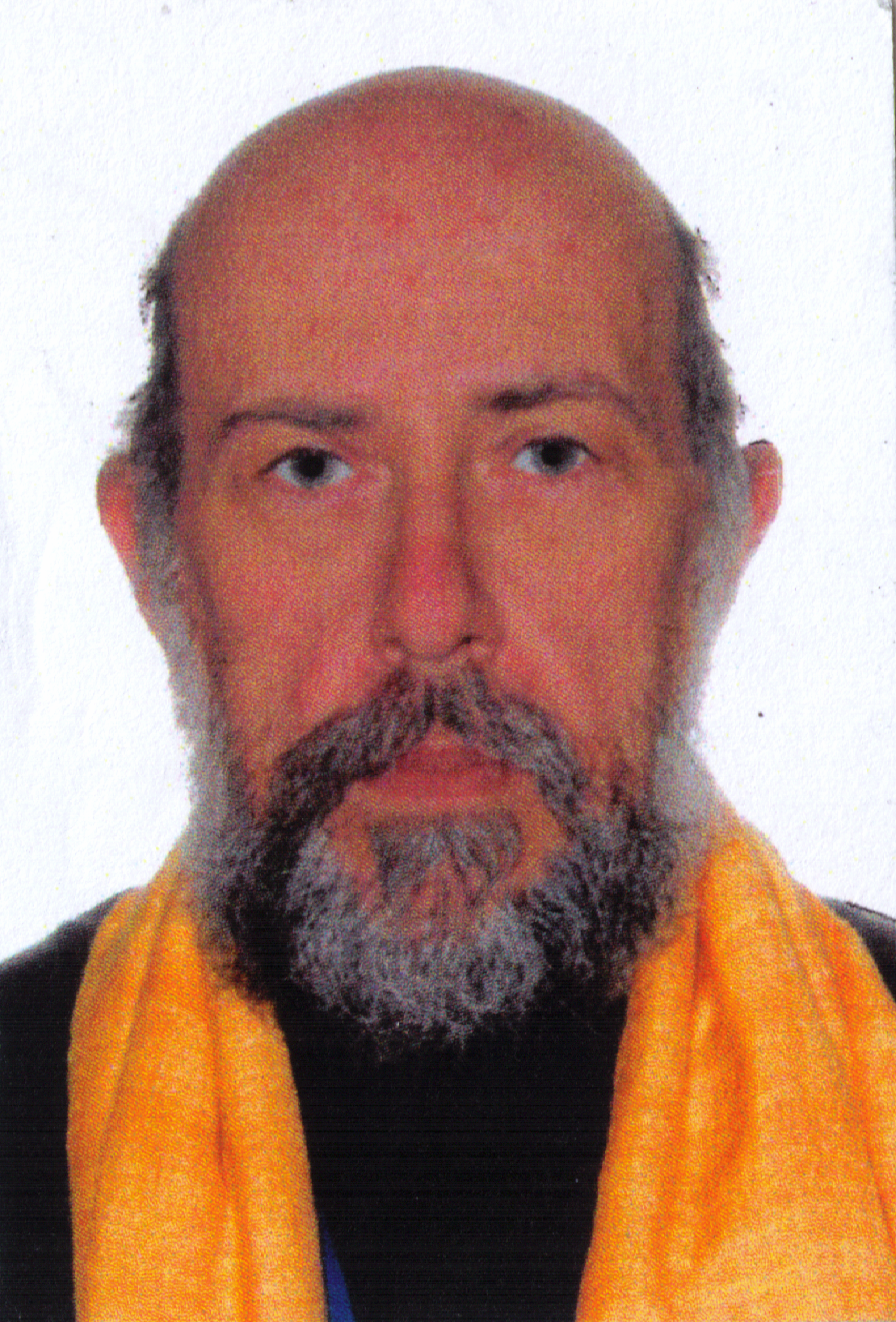 Προάγει  θέματα που σχετίζονται με την γενετική ταυτοποίηση και με τις σύγχρονες ερευνητικές εξελίξεις για θεραπείες που αφορούν στις κληρονομικές εκφυλιστικές παθήσεις του βυθού του οφθαλμού.Στην προσπάθεια αυτή απαραίτητη είναι η συνεργασία με κάθε φορέα  και υπηρεσία, με όλους τους επιστημονικούς συλλόγους και σωματεία ατόμων με αναπηρίες ενισχύοντας την διεπιστημονική προσέγγιση, την πολυεπίπεδη κοινωνική ενσωμάτωση, ενώνοντας τις δυνάμεις των ασθενών για την διεκδίκηση και προάσπιση της υγείας τους και την βελτίωση της ποιότητας ζωής αυτών και των οικογενειών τους.Σημαντικό είναι, να θυμόμαστε ότι δεν αρκεί μόνο να περιμένουμε μια θεραπεία ελπίζοντας στην βελτίωση της όρασης μας μόνο από αυτήν, αλλά απαραίτητο είναι να συνειδητοποιήσουμε την ευθύνη όλων μας για την διατήρηση και βελτίωση της όρασης μας και ιδιαίτερα να εμπεδώσουμε ότι οι οφθαλμοί είναι ένα εργαλείο όρασης, κατάσταση η οποία συναρτάται και από τεχνολογικούς, νοητικούς, συναισθηματικούς, ψυχολογικούς, περιβαλλοντικούς και  κοινωνικούς παράγοντες. Η πίστη και ο αγώνας για κοινή προσπάθεια είναι ο δρόμος για μια ολοκληρωμένη θεραπεία και υπέρβαση των προβλημάτων που εγείρει η αναπηρία.Άλλωστε να θυμόμαστε ότι τα μάτια μπορούν να γελούν ή να κλαίνε χωρίς να βλέπουν και να απολαμβάνουν ‘’κλειστά’’ στιγμές ευτυχίας. (7) Υποστηριχτικές Ομοσπονδία Οφθαλμολογικών ΕταιριώνΕλληνική Ακαδημία Οπτομετρών Φάρος Τυφλών ΕλλάδοςΠανελλήνιος Σύνδεσμος ΤυφλώνΚέντρο Σκύλοι Οδηγοί ΕλλάδοςΕλληνική Ομοσπονδία Συλλόγων Σπανίων Νοσημάτων-Παθήσεων (Ε.Ο.Σ.- ΣΠΑ.ΝΟ.ΠΑ.)Οφθαλμολογικές Κλινικές ΝοσοκομείωνΥπουργείο ΥγείαςΕθνικός Οργανισμός Παροχής Υπηρεσιών ΥγείαςInfo: Πανελλήνια Ένωση Αμφιβληστροειδοπαθών 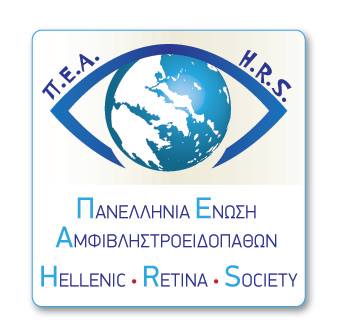                                              ΤΘ 8159, ΤΚ 10210                                             Τηλ: (210) 5238389, κινητό προέδρου:6972550577                                             e-mail:pea@retina.gr                                             Website:http://www.retina.gr                                             Facebook: http://www.facebook.com/greek.retina.society